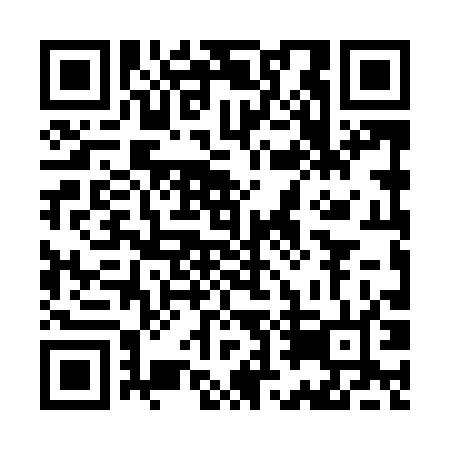 Prayer times for Knyazhevsko, BulgariaWed 1 May 2024 - Fri 31 May 2024High Latitude Method: Angle Based RulePrayer Calculation Method: Muslim World LeagueAsar Calculation Method: HanafiPrayer times provided by https://www.salahtimes.comDateDayFajrSunriseDhuhrAsrMaghribIsha1Wed4:236:121:146:118:169:592Thu4:216:111:146:128:1810:003Fri4:196:091:146:128:1910:024Sat4:176:081:146:138:2010:045Sun4:156:071:146:148:2110:056Mon4:146:061:136:148:2210:077Tue4:126:041:136:158:2310:088Wed4:106:031:136:168:2410:109Thu4:086:021:136:168:2510:1210Fri4:066:011:136:178:2610:1311Sat4:056:001:136:178:2710:1512Sun4:035:591:136:188:2810:1713Mon4:015:581:136:198:2910:1814Tue4:005:571:136:198:3010:2015Wed3:585:561:136:208:3110:2116Thu3:565:551:136:208:3210:2317Fri3:555:541:136:218:3410:2518Sat3:535:531:136:228:3510:2619Sun3:525:521:136:228:3510:2820Mon3:505:511:136:238:3610:2921Tue3:495:501:146:238:3710:3122Wed3:475:491:146:248:3810:3223Thu3:465:481:146:248:3910:3424Fri3:445:481:146:258:4010:3525Sat3:435:471:146:268:4110:3726Sun3:425:461:146:268:4210:3827Mon3:405:461:146:278:4310:3928Tue3:395:451:146:278:4410:4129Wed3:385:451:146:288:4510:4230Thu3:375:441:146:288:4510:4331Fri3:365:431:156:298:4610:45